PENGARUH BUDAYA ORGANISASI DAN MOTIVASI KERJA TERHADAP KEPUASAN KERJA KARYAWAN HOTEL IBIS JAKARTA TAMARINOleh:Ophelia24150244SkripsiDiajukan sebagai salah satu syarat untukmemperoleh gelar Sarjana ManajemenProgram Studi: ManajemenKonsentrasi: Sumber Daya Manusia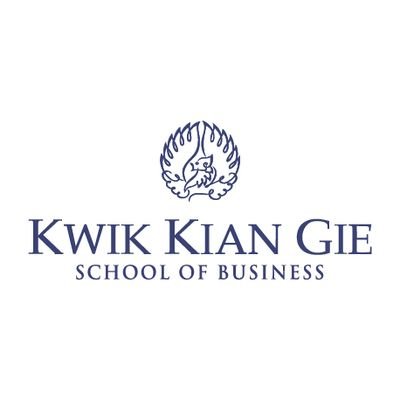 INSTITUT BISNIS DAN INFORMATIKA KWIK KIAN GIE JAKARTAJuli 2019